毕业论文参考文献标准格式参考文献类型：专著［M］，论文集［C］，报纸文章［N］，期刊文章［J］，学位论文［D］，报告［R］，标准［S］，专利［P］，论文集中的析出文献［A］  电子文献类型：数据库［DB］，计算机［CP］，电子公告［EB］  电子文献的载体类型：互联网［OL］，光盘［CD］，磁带［MT］，磁盘［DK］说明：方括号连同字母代表参考文献的类型，字母是文献类型的标识。对于不属于上述各种类型的可用Z表示。A：专著、论文集、学位论文、报告［序号］主要责任者.文献题名［文献类型标识］.出版地：出版者，出版年.  ［1］刘国钧，陈绍业.图书馆目录［M］.北京：高等教育出版社，1957.   B:期刊文章［序号］主要责任者.文献题名［J］.刊名，年，卷（期）.［1］何龄修.读南明史［J］.中国史研究，1998,(3).［2］OU J P，SOONG T T，et al.Recent advance in research on applications of passive energy dissipation systems［J］.Earthquack Eng,1997,38(3) .C:论文集中的析出文献［序号］析出文献主要责任者.析出文献题名［A］.原文献主要责任者（可选）.原文献题名［C］.出版地：出版者，出版年.［1］钟文发.非线性规划在可燃毒物配置中的应用［A］.赵炜.运筹学的理论与应用——中国运筹学会第五届大会论文集［C］.西安：西安电子科技大学出版社，1996.D：报纸文章［序号］主要责任者.文献题名［N］.报纸名，出版日期（版次）.［1］谢希德.创造学习的新思路［N］.人民日报，1998-12-25（10）.   E：电子文献  ［文献类型/载体类型标识］：［J/OL］网上期刊、［EB/OL］网上电子公告、 ［M/CD］光盘图书、［DB/OL］网上数据库、［DB/MT］磁带数据库［序号］主要责任者.电子文献题名［电子文献及载体类型标识］.电子文献的出版或获得地址，发表更新日期/引用日期［1］王明亮.关于中国学术期刊标准化数据库系统工程的进展［EB/OL］.http://www.cajcd.edu.cn/pub/wml.html，1998-08-16/1998-10-01.［2］万锦.中国大学学报文摘（1983-1993）.英文版［DB/CD］.北京：中国大百科全书出版社，1996.自考毕业论文提纲模板一：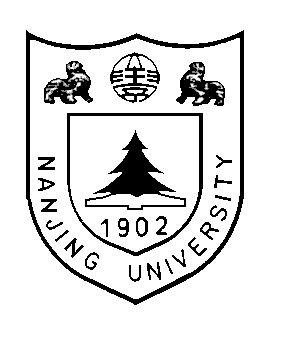 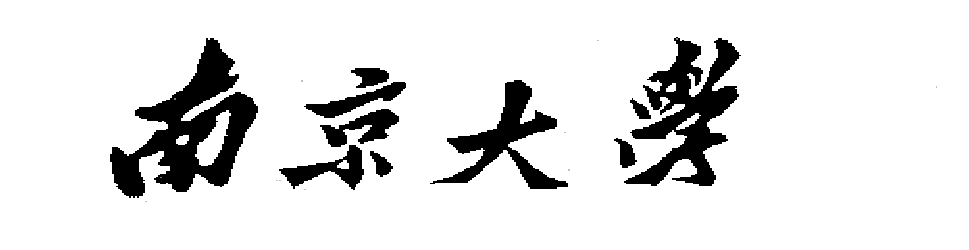 自 考 本 科 生 毕 业 论 文论文题目浅析企业员工招聘存在的问题及解决对策作者姓名专   业  名   称准  考 证 号  指 导 教  师20  年  月  日目录引言一、员工招聘及其作用（一）员工招聘的概念（二）员工招聘在企业人力资源管理中的作用二、企业员工招聘存在的主要问题（一）企业招聘缺乏长远计划（二）企业招聘存在信息不对称（三）企业招聘标准不合理（四）企业招聘手段不科学（五）招聘人员及招聘队伍的非专业化（六）面试存在的问题三、解决企业员工招聘问题的对策及建议（一）完善招聘计划，建立科学的招聘系统（二）改善消除企业招聘中的信息不对称（三）制定合理的招聘标准（四）谨慎选择适当可行的招聘渠道（五）建立专业的招聘团队（六）加强面试管理四、结语参考文献致谢自考毕业论文提纲模板二：自 考 本 科 生 毕 业 论 文论文题目我国大学生就业的现状、问题及对策研究作者姓名专   业  名   称准  考 证 号  指 导 教  师20  年  月  日目录引言一、我国大学生的就业现状二、我国大学生就业面临的主要问题（一）劳动力供大于求的格局依然存在（二）就业的结构性矛盾突出（三）就业竞争缺乏公平性（四）就业流向不平衡（五）非重点院校和高学历的大学生就业难三、我国大学生的就业问题的成因分析（一）社会方面（二）用人单位方面（三）高校方面（四）大学生自身方面四、解决我国大学生就业问题的对策及建议（一）政府应创造良好的就业环境（二）用人单位应树立科学的人才观（三）高校的改革（四）大学生自身作出相应的调整和努力五、结语参考文献致谢不是“中国知网”大学生论文检测系统（check.cnki.net/pmlc/），请勿弄错！ 2023年3月20日前不能上传论文，各阶段论文查重起止时间请见表1（第3页）。绑定手机号码后，在论文查重期间不要停机、销号等，以免无法接收短信验证码。在学生界面的“过程文档管理”-“提交毕业设计（论文）”里面，点击“查看详情”、“校内互检”能看到具体细节（查重报告及和谁重复）。论文查重不符合要求的考生，应据此对论文进行修改，然后再及时提交论文进行下一轮检测。